Срок выполнения 22 апреля.Урок на тему: Планировка внутренних помещений.Уважаемые ребята! Ознакомившись с представленным материалом, вам необходимо, определить размеры своего помещения (квартира) путём обмеривания и составить план (чертёж). На чертеже следует указать необходимые размеры, а также площадь помещений, нанести изображения окон, дверей, мебели! Пример чертежа.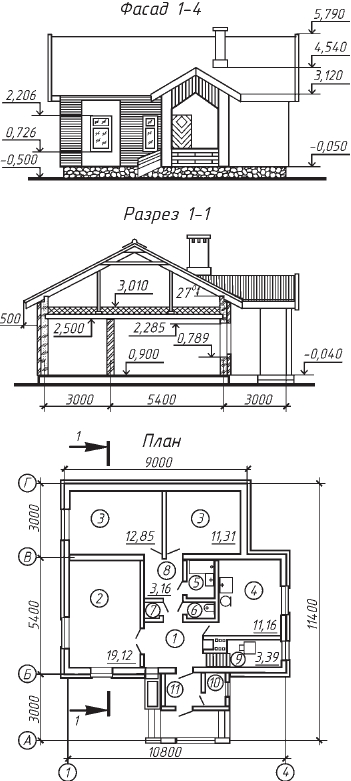 Ниже представлены условные знаки и обозначения при планировке помещения. Оконные и дверные проемы. На рисунке 206 приведены условные графические обозначения и наглядные изображения оконных, дверных проемов на разрезах и планах зданий. Как видите, на разрезах стены изображают сплошными основными линиями, оконные проемы - сплошными тонкими линиями. На планах в местах дверных проемов линий не проводят, но показывают полотно двери и направление, куда открывается дверь. На вертикальных разрезах в местах дверных проемов проводят тонкие линии.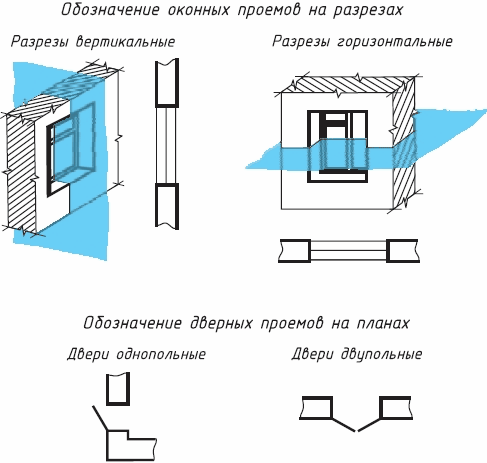 Рис. 206Обрыв стен показывают тонкими волнистыми линиями.Обозначения на архитектурно-строительных чертежах. При выполнении архитектурно-строительных чертежей применяют графические условные обозначения многих других элементов зданий, дымовых и вентиляционных каналов, санитарно-технического, бытового и другого оборудования, мебели и пр.Все условные графические обозначения представляют собой упрощенные изображения внешнего вида оборудования. Рассмотрим некоторые примеры.Отопительные устройства, санитарно-техническое оборудование. Рисунок 208 содержит условные обозначения и соответствующие поясняющие надписи отопительных устройств, санитарно-технического оборудования.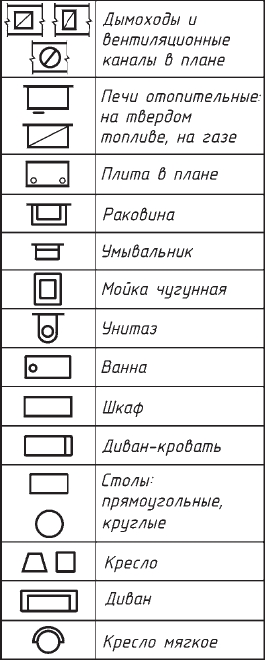 Рис. 208Все условные изображения обводят тонкими линиями. Выполняют их в принятом для данного чертежа масштабе.Форма контроля: выполнить чертёж  и отправить фотографию.